Carl Myatt  Great Cycle Challenge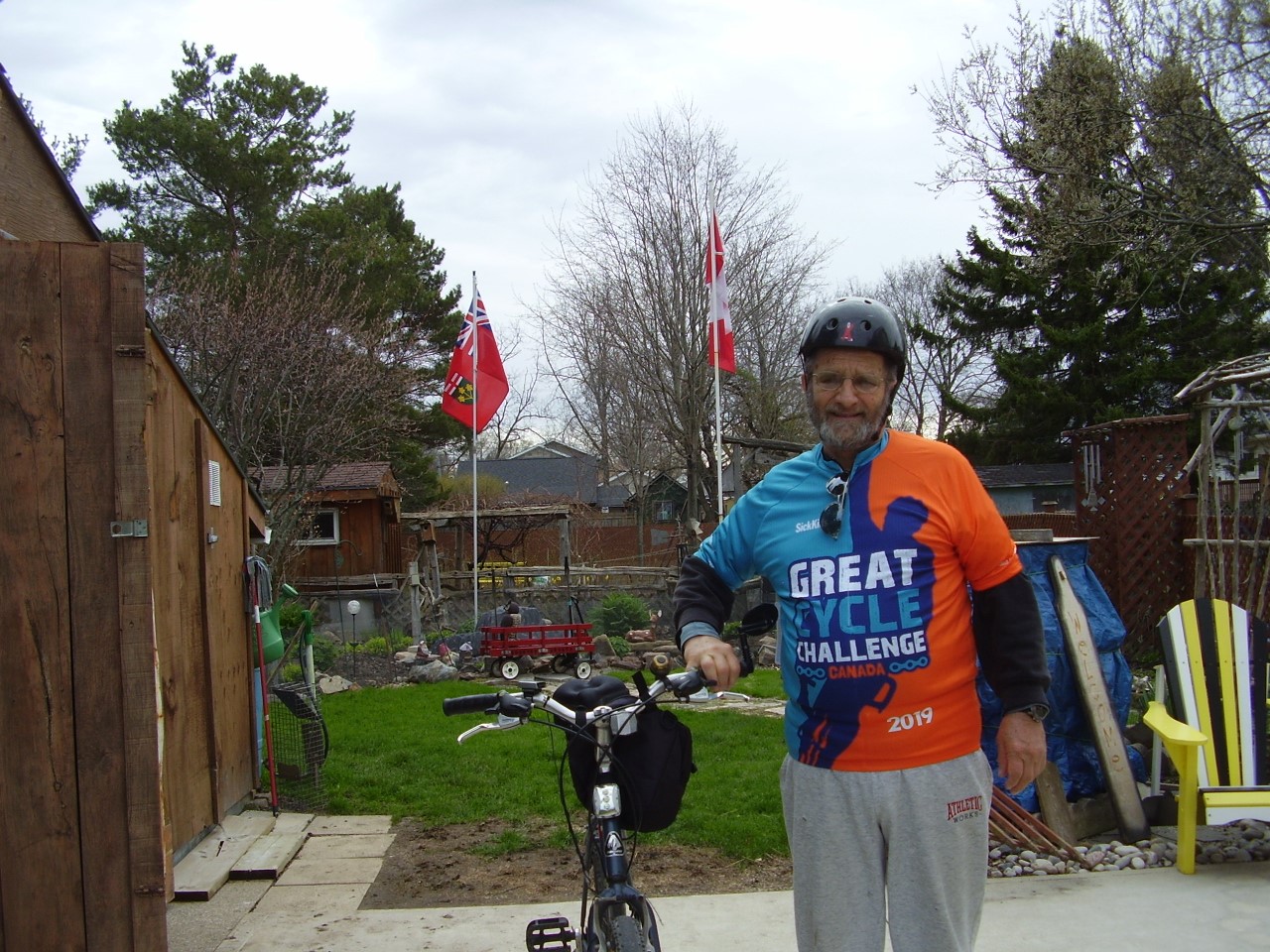 